ВІДДІЛ ОСВІТИ ВИКОНАВЧОГО КОМІТЕТУ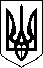 КОРОСТЕНСЬКОЇ МІСЬКОЇ РАДИМАЛОЗУБІВЩИНСЬКИЙ ЛІЦЕЙ КОРОСТЕНСЬКОЇ МІСЬКОЇ РАДИ(МАЛОЗУБІВЩИНСЬКИЙ ЛІЦЕЙ)код ЄДРПОУ  22056372                                                                   Н А К А З31 травня 2023року                       с.Мала Зубівщина                            №08-уПро зарахування до складу учнів1 класуНа виконання ст. 13 «Про освіту», ст.9 Закону України «Про повну загальну середню освіту», «Про захист персональних даних», постанови Кабінету Міністрів України від 13.09.2017 № 684 «Про затвердження Порядку ведення обліку дітей дошкільного , шкільного віку учнів» , наказу Міністерства освіти і науки України від 16.04.2018 №367 «Про порядок зарахування, відрахування та переведення учнів до державних та комунальних закладів освіти для здобуття повної загальної середньої освіти; зареєстрованого в Міністерстві юстиції України 05.05.2018 №564/32016, наказу Міністерства освіти і науки від 28.03.22№274 «Про деякі питання організації здобуття загальної середньої освіти та освітнього процесу в умовах воєнного стану в Україні ;  наказу відділу освіти виконавчого комітету Коростенської  міської ради від 01.03.2023 №31 «Про зарахування учнів в заклади загальної середньої освіти Коростенської міської територіальної громади в 2023 -2024 навчальному році для здобуття повної загальної середньої освіти», з метою належної організації і проведення прийому дітей в 1 клас закладу освіти 2023р. та згідно заяв батьків, копій свідоцтв про народження дитини, медичних довідок за формою 086-1/0Наказую :1.Зарахувати до складу учнів 1 класу:Бабійчук Висоцьку Гога ГончаровуКаленського Кулакевич Макарчука Медину Омельянова Осійчук Пляшка Савенко Савчук Тищенко Ходаківського Чумака Шарову Шарову Шольца Директор ліцею                                                          Світлана СТАНІСЛАВСЬКА